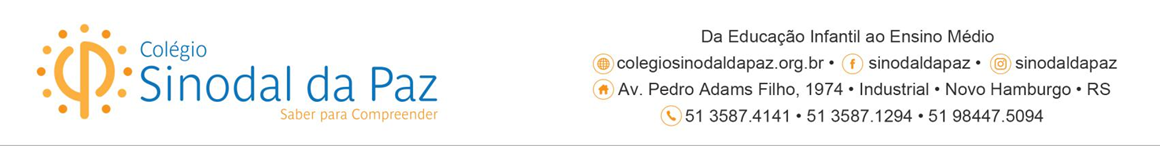 1 mochila com tamanho adequado e de fácil manuseio pelo estudante, que deverá conter diariamente:1 garrafa de água identificada.Agenda escolar com os dados preenchidos pela família (agenda fornecida no início do ano letivo).Kit higiene (escova de dente, creme dentar e toalha).Uma muda de roupa extra e um tênis, identificados.Lancheira, contendo guardanapo (TRAZER TODOS OS DIAS).Uniforme completo (USO OBRIGATÓRIO).1 caixa de giz de cera (12 cores)1 caixa de lápis de cor (12 cores)1 jogo de canetas hidrocores (ponta grossa, 12 cores)2 lixas de construção1 jogo de tinta aquarela1 tubos de cola grande (90g)1 tesoura sem ponta 2 caixas de massa de modelar2 Pincéis nº 18 e 141 pacote de folhas colorida A4 (color 7)100 folhas de desenho1 bloco de folhas A31 pacote de Pom Pom colorido1 caixa de cola colorida1 pacote de grampos de roupa (madeira)Botões coloridos (10 unidades e tamanhos diferentes)2 colas com gliter1 caneta Posca1 avental de plástico e 1 par de protetor de mangas1 conta-gotasUm pote de plástico com tampa de spray (borrifador)1 bloco de folhas A3 colorido2 potes de tinta acrílica2 canetas de tecido2 potes de tinta de tecido1 caneta de retroprojetor1 brinquedo de praia1 jogo pedagógico (observar a faixa etária)1 livro de história (observar a faixa etária)1 pasta fina para folhas A42 lápis1 apontador1 borracha1 cola bastão1 pacote de palito de picolé colorido1 estojo com duas aberturas1 saco de areia colorida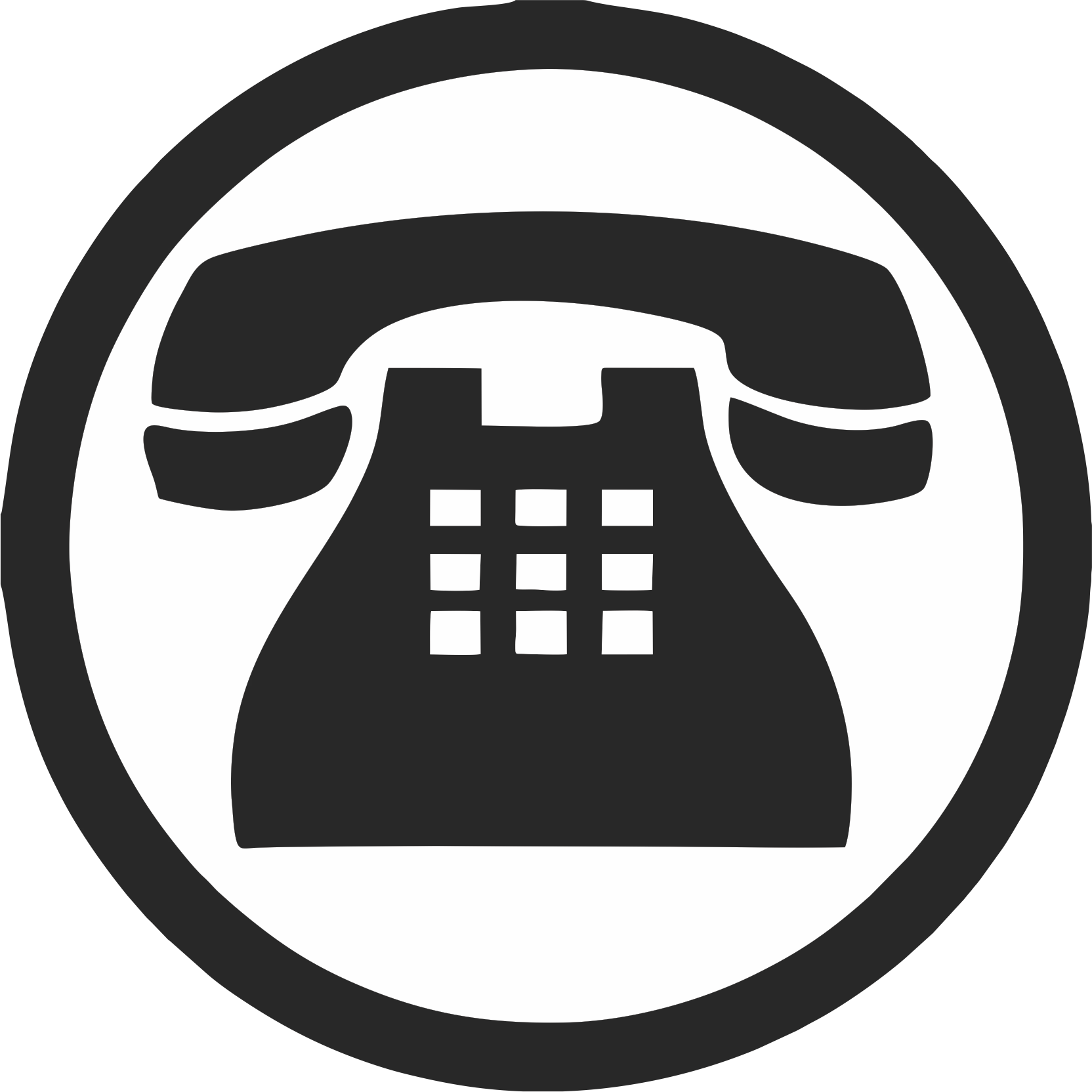 